от «_07_» _02__ 2020г.			                                                                 № __98__О внесении изменений в муниципальную целевую Программу МО «Город Мирный» «Развитие культуры» на 2018-2023 годы, утвержденную Постановлением городской Администрации от 21.08.2017 № 1359 В связи с уточнением мероприятий муниципальной целевой Программы МО «Город Мирный» «Развитие культуры» на 2018-2023 годы, городская Администрация постановляет:1. Внести в муниципальную целевую Программу «Развитие культуры» на 2018-2023 годы, утвержденную Постановлением городской Администрации от 21.08.2017 № 1359 следующие изменения:             1.1. В паспорте Программы пункт «Объем и источники финансирования программы» изложить в новой редакции:1.2. В разделе «Ресурсное обеспечение Программы» цифры «21 428 190,47», «15 748 290,00», «14 599 590,00», «16 691 995,00», «106 214 190,47» заменить цифрами «21 503 063,61», «18 502 424,00», «14 278 629,00», «13 949 899,00», «105 980 140,61» соответственно. 2. «Систему программных мероприятий» изложить в редакции согласно приложению к настоящему Постановлению.           3. Опубликовать настоящее Постановление в порядке, предусмотренном Уставом МО «Город Мирный».            4. Контроль исполнения настоящего Постановления оставляю за собой. Глава города                                                                                      К.Н. АнтоновАДМИНИСТРАЦИЯМУНИЦИПАЛЬНОГО ОБРАЗОВАНИЯ«Город Мирный»МИРНИНСКОГО РАЙОНАПОСТАНОВЛЕНИЕ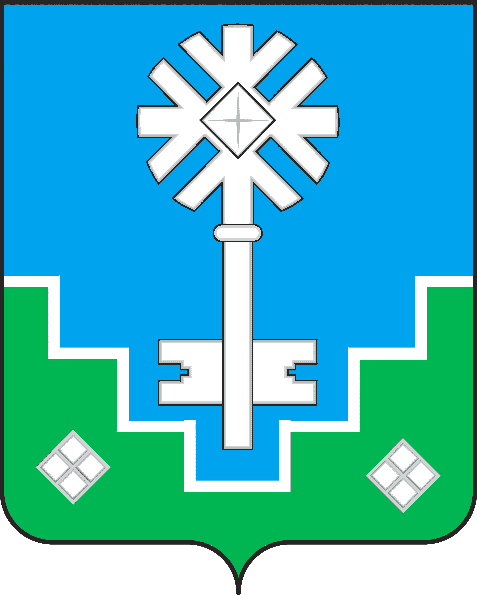 МИИРИНЭЙ ОРОЙУОНУН«Мииринэй куорат»МУНИЦИПАЛЬНАЙ ТЭРИЛЛИИ ДЬАhАЛТАТАУУРААХОбъем и источники финансирования  программы